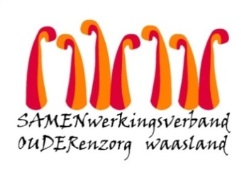 Nieuwsbrief Woonzorghuis Grootenbosch – 08 februari 2022Beste bewoner, familie, mantelzorger,De resultaten hebben lang op zich laten wachten en uiteindelijk kunnen we jullie op de hoogte brengen van de huidige situatie in ons woonzorghuis.  In totaal zijn 29 bewoners positief getest.  De Linde: 	26 bewoners
De Amber : 	3 bewonersDe medewerkers organiseren zich zodanig dat het wonen en leven op de afdeling zo normaal mogelijk verloopt onder de meest veilige omstandigheden.We blijven alert,  indien bewoners symptomen vertonen wordt een PCR-test afgenomen.   Ook u mag ons steeds inlichten als u tijdens het bezoek wijzigingen  in de gezondheidstoestand van uw familielid merkt.  Herscreening afdeling AmberEr volgt een tussentijdse screening op maandag 14 februari.   Zodra we de resultaten ontvangen informeren we jullie.Bezoek Uit veiligheid adviseren we om uw bezoek bij positief geteste bewoners uit te stellen tot na de besmette periode.  Indien u toch op bezoek wenst te komen bij een besmette bewoner, vragen we dit bij voorkeur in de namiddag te plannen tussen 13.30u en 16.30u en om dit vooraf te melden aan de afdeling, zodat wij u kunnen begeleiden en de nodige beschermingsmaatregelen kunnen nemen. De afdelingen zijn telefonisch te bereiken op het nummer:	De Linde:  03 334 47 31
	De Amber: 03 334 47 33Maatregelen De besmette bewoners worden in quarantaine geplaatst tot minstens 10 dagen na de PCR-test en mogen de kamer niet verlaten (naar de richtlijn van het Vlaams Agentschap Zorg en Gezondheid dd. 20-01-22: bij milde symptomen blijft de bewoner tot minstens 10 dagen in isolatie mits er drie koortsvrije dagen zijn én er een klinische verbetering van de eventuele klachten is. Bij ernstige symptomen blijft de bewoner tot minstens 14 dagen in isolatie mits er drie koortsvrije dagen zijn én er een klinische verbetering van de klachten is). Was en boodschappen voor afdeling De Linde en Amber
Was ophalen of brengen kan van maandag tot vrijdag tussen 14u en 17u.  Graag vooraf een seintje aan de afdeling.  Uiteraard  bezorgen wij graag uw boodschappen.Cafetaria
De cafetaria blijft tijdelijk gesloten.Aarzel niet ons te contacteren indien u nog vragen heeft (ann.maes@samenouder.be).  Ik tracht jullie vragen zo spoedig mogelijk te beantwoorden.Met vriendelijke groet,Ann Maes
Dagelijks verantwoordelijke
Team Grootenbosch